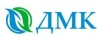 СанитаркаСменный график работы
На территории работодателя628401, Ханты-Мансийский автономный округ – Югра, г.Сургут, ул.Югорская,д.40Опыт работы от одного года, среднее образование, сменный график работыОбязанности:- Уборка основных и подсобных помещений, сбор и вынос использованного мусора;- Соблюдение требований санитарно-эпидемиологического режима в Филиале с качественным выполнением текущих и генеральных уборок, поддержанием чистоты и порядка в обслуживаемых помещениях;- Проведение после каждой смены процедур диализа влажной уборки диализных залов с применением дезинфектантов, тщательным удалением имеющихся загрязнений на аппаратуре, канистрах с концентратом    диализирующего раствора или других поверхностях и последующим проветриванием; - Обработка раковин чистящими средствами дважды в сутки, протирание пыли с мебели, окон, дверей и их проемов, а также прочего твердого инвентаря лечебных помещений;- Ежедневное мытье комнаты приготовления концентрата диализирующего раствора и очистки воды для поддержания их надлежащего санитарного состояния; - Вынос один раз в сутки на утилизацию использованных расходных материалов для диализа, мусора; - Осуществление генеральной уборки диализных залов, миксерной и комнаты водоподготовки не реже одного раза в неделю и складского помещения - не реже одного раза в месяц; - Вежливое и тактичное обслуживание пациентов и внимательное отношение к ним. Требования:- Среднее образование;- Правила санитарии и гигиены труда;- Назначение моющих средств и правила обращения с ними; - Основные принципы медицинской этики и деонтологии;- Правила по охране труда и противопожарной безопасности.Условия:- официальное трудоустройство в соответствии с трудовым кодексом РФ;
- официальная заработная плата;
- полный социальный пакет.КОНТАКТЫЛюдмила Ермакова+7 926-447-77-14ОТРАСЛИ